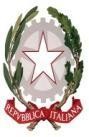 MINISTERO DELL’ISTRUZIONEE DEL MERITOCENTRO PROVINCIALE ISTRUZIONE ADULTIC.F. 96071620189 - CODICE MECCANOGRAFICO: PVMM113005c/o Scuola Primaria Gabelli – Via Ponte Vecchio n. 59 – 27100 Pavia tel 0382/529855 e – mail: PVMM113005@ISTRUZIONE.IT – PVMM113005@PEC.ISTRUZIONE.ITREGISTRO VISITATORIa.s. 2023-2024CPIA – PAVIADATA DI ACCESSONOMECOGNOMEDATA DI NASCITALUOGO DI RESIDENZARECAPITO TELEFONICOTEMPO DI PERMANENZADATA DI ACCESSONOMECOGNOMEDATA DI NASCITALUOGO DI RESIDENZARECAPITO TELEFONICOTEMPO DI PERMANENZADATA DI ACCESSONOMECOGNOMEDATA DI NASCITALUOGO DI RESIDENZARECAPITO TELEFONICOTEMPO DI PERMANENZADATA DI ACCESSONOMECOGNOMEDATA DI NASCITALUOGO DI RESIDENZARECAPITO TELEFONICOTEMPO DI PERMANENZADATA DI ACCESSONOMECOGNOMEDATA DI NASCITALUOGO DI RESIDENZARECAPITO TELEFONICOTEMPO DI PERMANENZADATA DI ACCESSONOMECOGNOMEDATA DI NASCITALUOGO DI RESIDENZARECAPITO TELEFONICOTEMPO DI PERMANENZADATA DI ACCESSONOMECOGNOMEDATA DI NASCITALUOGO DI RESIDENZARECAPITO TELEFONICOTEMPO DI PERMANENZADATA DI ACCESSONOMECOGNOMEDATA DI NASCITALUOGO DI RESIDENZARECAPITO TELEFONICOTEMPO DI PERMANENZADATA DI ACCESSONOMECOGNOMEDATA DI NASCITALUOGO DI RESIDENZARECAPITO TELEFONICOTEMPO DI PERMANENZADATA DI ACCESSONOMECOGNOMEDATA DI NASCITALUOGO DI RESIDENZARECAPITO TELEFONICOTEMPO DI PERMANENZADATA DI ACCESSONOMECOGNOMEDATA DI NASCITALUOGO DI RESIDENZARECAPITO TELEFONICOTEMPO DI PERMANENZADATA DI ACCESSONOMECOGNOMEDATA DI NASCITALUOGO DI RESIDENZARECAPITO TELEFONICOTEMPO DI PERMANENZADATA DI ACCESSONOMECOGNOMEDATA DI NASCITALUOGO DI RESIDENZARECAPITO TELEFONICOTEMPO DI PERMANENZADATA DI ACCESSONOMECOGNOMEDATA DI NASCITALUOGO DI RESIDENZARECAPITO TELEFONICOTEMPO DI PERMANENZADATA DI ACCESSONOMECOGNOMEDATA DI NASCITALUOGO DI RESIDENZARECAPITO TELEFONICOTEMPO DI PERMANENZADATA DI ACCESSONOMECOGNOMEDATA DI NASCITALUOGO DI RESIDENZARECAPITO TELEFONICOTEMPO DI PERMANENZADATA DI ACCESSONOMECOGNOMEDATA DI NASCITALUOGO DI RESIDENZARECAPITO TELEFONICOTEMPO DI PERMANENZADATA DI ACCESSONOMECOGNOMEDATA DI NASCITALUOGO DI RESIDENZARECAPITO TELEFONICOTEMPO DI PERMANENZADATA DI ACCESSONOMECOGNOMEDATA DI NASCITALUOGO DI RESIDENZARECAPITO TELEFONICOTEMPO DI PERMANENZADATA DI ACCESSONOMECOGNOMEDATA DI NASCITALUOGO DI RESIDENZARECAPITO TELEFONICOTEMPO DI PERMANENZA